                                   ÚHRADA A ROZSAH POSKYTOVANÉ 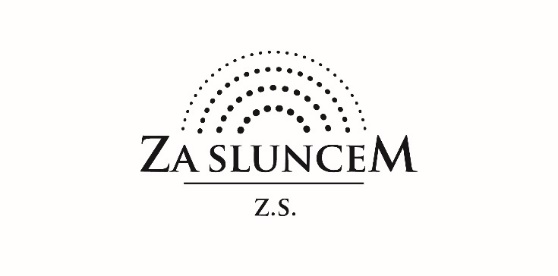             PEČOVATELSKÉ SLUŽBY     Od 1.2.2023Úkony pečovatelské služby stanovené vyhláškou č. 505/2006 Sb., v platném znění.Výše úhrady na hodinu je 135 Kč, při poskytnuté péči nad 80 hodin měsíčně. Při poskytnutí měsíční péče do 80 hod.je výše úhrady 155 Kč/hod. Je započítáván čas skutečně strávený u klienta v souvislosti s časem nezbytným pro kvalitní zajištění dané činnosti. Pomoc při zvládání běžných úkonů péče o vlastní osobunad 80h.péče měsíčnědo 80h.(včetně) péče měsíčněPomoc při oblékání a svlékání včetně speciálních pomůcek                             135 Kč/hod.155 Kč/hodPomoc při prostorové orientaci, samostat. pohybu ve vnitř. prostoru               135 Kč/hod.155 Kč/hodPomoc při přesunu na lůžko nebo vozík                                                            135 Kč/hod.155 Kč/hodPomoc při osobní hygieně nebo poskytnutí podmínek pro osobní hygienu Pomoc při úkonech osobní hygieny                                                                   135 Kč/hod.155 Kč/hodPomoc při základní péči o vlasy a nehty                                                            135 Kč/hod.155 Kč/hodPomoc při použití WC                                                                                       135 Kč/hod.155 Kč/hodPoskytnutí stravy nebo pomoc při zajištění stravy Zajištění oběda                                                                                                      105 KčZajištění snídaně                                              50 KčZajištění večeře  80 KčCelodenní strava235 KčDonáška jídla v DPS                                                                                             15 Kč/ úkonPomoc při přípravě jídla a pití                                                                           135 Kč/hod.155 Kč/hodPomoc a podpora při podávání jídla a pití                                                                                                                                      135 Kč/hod.155 Kč/hodPomoc při zajištění chodu domácnosti Běžný úklid a údržba domácnosti                                                                       135 Kč/hod.155 Kč/hodPomoc při zajištění velkého úklidu v domácnosti (např. po malování, mytí oken)                                                                           135 Kč/hod.155 Kč/hodBěžné nákupy a pochůzky                                                                                   135 Kč/hod.155 Kč/hodVelký nákup (např. týdenní nákup, nákup ošacení apod.)160 Kč/úkonPraní a žehlení  prádla                                    90 Kč/1 kgZprostředkování kontaktu se společenským prostředím nad 80h.péče měsíčnědo 80h.(včetně) péče měsíčněDoprovod (lékař, lékárna, pošta, banka, úřady, apod.)                                        135 Kč/hod.155 Kč/hod.Fakultativní služby (nevymezené vyhláškou č. 505/2006 Sb., v platném znění) Dohled nad dospělým občanem v rámci běžné pracovní doby (vstup do bytu spojený s kontrolou klienta)                                                                                                                                                                                         150 Kč/hod.Pomoc při vyřizování osobních záležitostí (vyřizování PnP, PnB, vyplnění formulářů, komunikace s úřady…)            150 Kč/ hod.Dohled nad užíváním léků                                                                                     10 Kč/úkonDrobné údržbářské práce v domácnosti                                                               175 Kč/hod.Volnočasové aktivity (četba, relaxační techniky, procházky)                             150 Kč/hod.Doprava vozidlem poskytovatele                                                                                                                                                        15 Kč/ kmČekací lhůta řidiče                                                                                  60 Kč/hod.Zajištění svačiny                                                                                                    20 KčKopírování                                                                                                                           4 Kč/listMěření teploměrem, tlakoměrem, oxymetrem                                                                                                                                                                                                                      30 Kč/úkon 